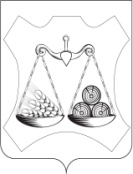 АДМИНИСТРАЦИЯ ВАХРУШЕВСКОГО ГОРОДСКОГО ПОСЕЛЕНИЯСЛОБОДСКОГО РАЙОНА КИРОВСКОЙ ОБЛАСТИПОСТАНОВЛЕНИЕпгт  ВахрушиВ целях реализации областной адресной программы «Переселение граждан, проживающих на территории Кировской области, из аварийного жилищного фонда, признанного таковым до 1 января 2017 года» на 2019 - 2025 годы, утверждённой постановлением Правительства Кировской области от 27.03.2019 № 113-П, постановлением администрации Вахрушевского городского поселения от 09.01.2020  № 09 «Об утверждении муниципальной программы «Переселение граждан, проживающих на территории Вахрушевского городского поселения из аварийного жилищного фонда, признанного непригодным для проживания» на 2020 - 2025 годы (далее – Программы), администрация ПОСТАНОВЛЯЕТ:1. Внести изменения в постановление от 26.12.2019 № 358 «О создании комиссии по приёмке жилых помещений, приобретаемых у лиц, не являющихся застройщиками, для переселения граждан из аварийного жилищного фонда»:- заместителя председателя комиссии Кириллова Михаила Николаевича заменить на Ефремову Татьяну Борисовну, заместителя главы администрации Вахрушевского городского поселения,- пункт 3 изложить в новой редакции следующего содержания: «Назначить должностным лицом, ответственным за организацию работы комиссии, заместителя главы администрации Вахрушевского городского поселения  Ефремову Т.Б.»15.07.2022№254О внесении изменений в постановление от 26.12.2019 № 358 «О создании комиссии по приёмке жилых помещений, приобретаемых у лиц, не являющихся застройщиками, для переселения граждан из аварийного жилищного фонда»Глава администрации Вахрушевского городского поселения                                          М.В.ЕфремовПОДГОТОВЛЕНОЗаместитель главыадминистрации Вахрушевского Т.Б.Ефремова